اسم الطالب :............................الصف : التاسعأنواع البيئة الطبيعية بيئة تضاريسية :البيئة البحرية :تغطي البحار والمحيطات حوالي 71% من مساحة الكرة الأرضية مميزات البيئة البحرية :أ – الحفاظ على التوازن البيئي للكرة الأرضية ب - توفير الثروات المعدنية والنباتية والسمكية المختلفة للإنسان ج – توفير طرق المواصلات ومجال للترفيه والسياحة 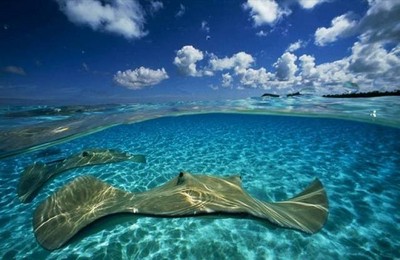 مميزات البيئة الجبلية :أ – تخزين المياه الطبيعية والثروات المعدنية المهمة ب – بيئة للسياحة ج – تعتبر بيئة طبيعية للحياة البرية 	بيئة مناخية :ميزات البيئة المعتدلة : أ – ممارسة العديد من الأنشطة ب – تنوع الحياة النباتية والحيوانية أكثر من البيئات الأخرى ج – ازدياد البناء والاستقرار عن غيرها من البيئات د – إمكانية قيام النشاط الزراعي والصناعي فيها 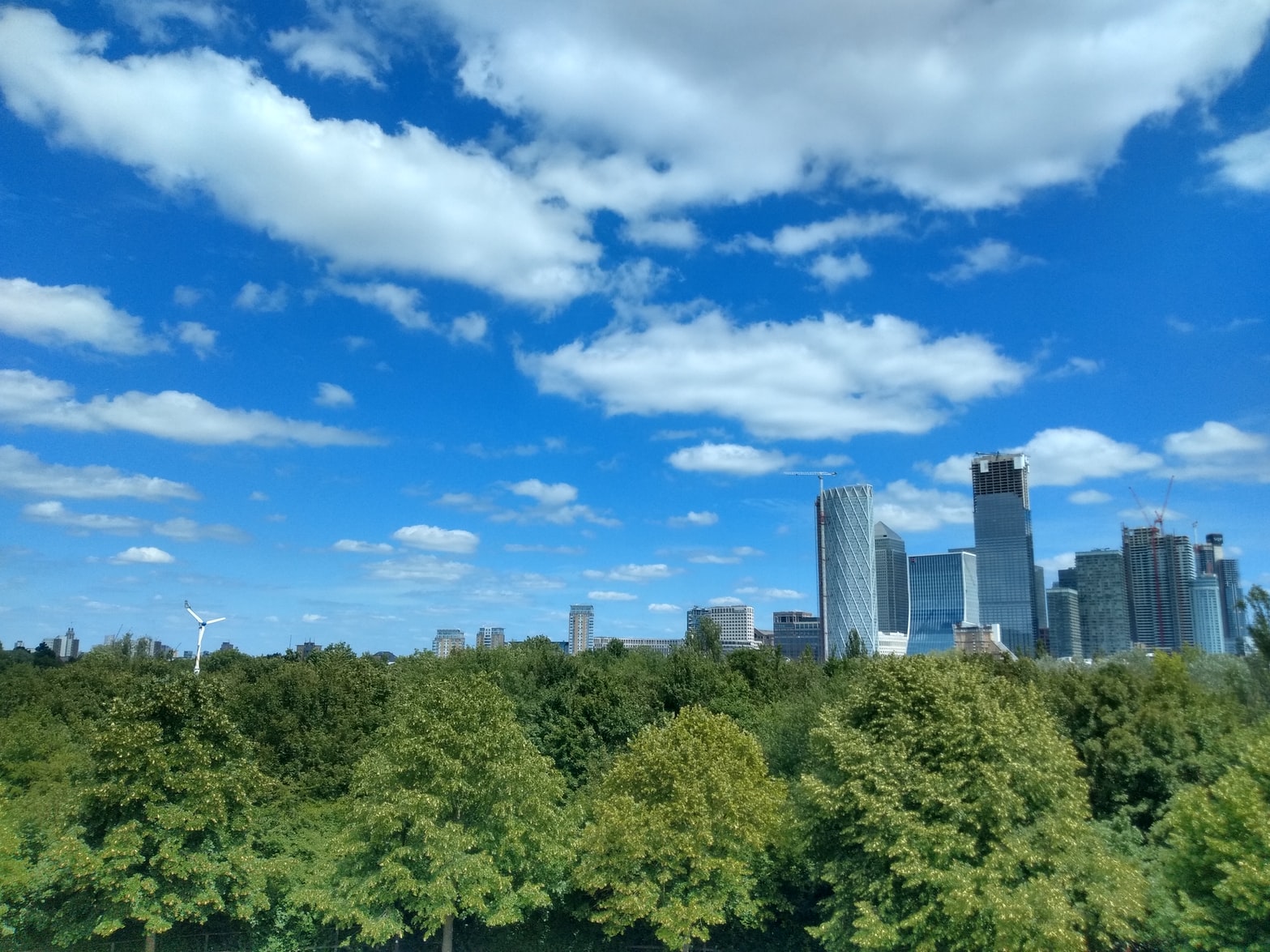 